选择性必修3 研究课题研究样例燃气灶火力对烧水效率的影响问题的提出用燃气灶烧水时，怎样控制火力的大小来提高烧水效率，这是使用燃气灶时普遍遇到的问题。为此，需要研究影响燃气灶烧水效率的因素。现把燃气灶烧水时的能量转化和转移的情况分析如下。用燃气灶烧水时，水的内能增加了，水的内能的变化量 ΔU 就是燃气灶输出的有用能量。因此，燃气灶烧水的效率 η = ，而Q = ΔU + Q1 + Q2，这样，要提高燃气灶的烧水效率 η，便要设法减小烧水过程中热水散失给空气的热量 Q1 和火焰加热空气损失的热量 Q2。燃气灶火力如果太大，火焰散失在空气中的热量 Q2 相对较多，会降低效率；调小火力，会延长烧水的时间，热水散失给空气的热量 Q1 随加热时间延长而增大，也会降低效率。怎样的火力有利于提高燃气灶烧水的效率呢？热水散热损失（Q1）的研究及其启示在一个水壶（燃气灶头和水壶吸收的热量忽略不计）中盛水 4.0 kg，用燃气灶加热，如图研-1 所示。水烧开后让其在自然散热下冷却，开始每隔 10 min 记录一次，一段时间后，每隔 20 min 记录水温一次。记录数据时室温为 26 ℃，基本上保证了实验环境温度的恒定。记录散热过程中不同时刻水的温度值如表 1 所示，作出水的温度随时间变化的水温—时间图像，如图研-2 所示。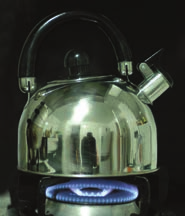 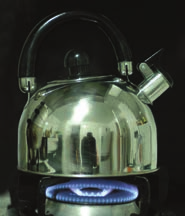 表 1 开水冷却过程水温随时间的变化质量一定时，水放出的热量跟它温度的下降量成正比。从表 1 中可以看出，水在 0 ～ 20 min 下降的温度（11.9℃）约为 180 ～ 200 min 下降的温度（2.0℃）的 6 倍，说明在单位时间内，水在 90 ～ 100 ℃温度区间散失的热量远大于它在 40 ～ 50 ℃温度区间散失的热量。为减小水在高温时的放热损失，应缩短水在高温时的加热时间。因此，水在高温时，燃气灶的火力不能太小。燃气加热空气损失能量（Q2）的研究及其启示燃气灶的火力太大，烧水时明显感到水壶周围空气的热浪，这就意味着燃气在烧水时使周围的空气被加热，浪费了能源。为此，我们选择两种不同火力，分别加热质量为 4 kg 的水从室温上升到 50℃。之所以只加热到 50℃ 就停止，是因为 50℃ 以下的水，通过水散失给空气的热量 Q1 并不多，可把不同火力下的 Q1 视为实验中的常量。该过程中，烧水的能量损失主要是燃气加热空气的热量 Q2 所造成的。表 2 中的火力 1 是燃气灶的最大火力；火力 2 是燃气火焰大到恰好布满壶底但又不火焰四射的火力。用两种火力把相同的水都升高到 50℃ 所消耗的燃气量如表 2 所示。表 2 同一燃气灶不同火力加热的耗气量燃气灶烧水火力的设计根据以上对 Q1 和 Q2 的研究，可以形成以下燃气灶烧水的节能策略：加热初期，水温不太高时用中火，避免燃气过分加热空气造成的浪费；加热后期，水温较高时用大火，避免因加热时间过长，热水长时期散热造成的浪费。用实验检验研究结论的正确性。表 3 是三种不同加热方案消耗燃气的实验数据。表 3 燃气灶三种加热方案消耗燃气的实验数据（水的质量、初温相同，都加热到沸腾）实验结果表明，方案 3 所消耗的燃气量最少，验证了先中火，后大火加热方案的正确性。参考选题家用燃气热水器不同加热温度时的热效率研究研究内容使用热水器洗澡时，常有两种调温习惯：一种是把加热后的水温直接调节至洗澡的合适温度，如 38℃ 左右；另一种是把热水器的加热温度调到更高，如 50℃ 左右，再通过淋浴水龙头加兑冷水至合适水温，后者可以获得更大的适温水量。这两种情况下热水器工作的热效率相同吗？研究思路热水器工作前，先观察燃气表读数，测量加热前水的温度。第一次加热时，把热水器水温调为 38℃，将加热后的热水注入一容器中（如洗衣机或水桶），达到一定体积时，让热水器停止工作。观察燃气表读数，记录所用去的燃气体积。第二次工作时调节热水器的加热温度至更高（例如 50℃），记录加热同样体积的水所需要的燃气。根据热水内能的增加量 ΔU ＝ cmΔt 和所消耗的燃气，就可以比较两种情况下热效率的高低。如果已知被加热水的体积，查找燃气的热值，还可以算出两种情况下热效率的大小。时间 t/min01020406080100120140160180200220240260280300水温/℃101.994.890.081.073.566.561.557.553.550.547.545.543.742.040.839.838.8火力水的质量/kg水的初温/℃水的末温/℃加热前燃气表读数 /m3加热后燃气表读数 /m3消耗燃气 /m3火力 1（大火）4.026.050.0995.598 5995.643 80.045 3火力 2（中火）4.026.050.0995.643 8995.671 60.027 8方案加热前燃气表读数 /m3加热后燃气表读数 /m3消耗燃气 /m3方案 1（始终大火）995.972 5996.060 80.088 3方案 2（始终中火）996.060 8996.145 30.084 5方案 3（先中火，后大火）996.145 3996.223 70.078 4